Zondag 18 juli 2021 2e gezamenlijke zomerdienst 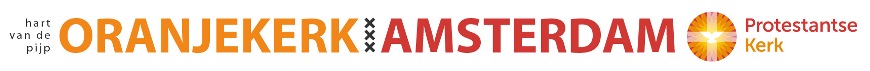 van Oranjekerk, Thomaskerk en Willem de ZwijgerkerkM.m.v. ds. Eddy Reefhuis, ambtsdrager Rian Buijse, lector Ditje Claas, alt-saxofoon Cuchulain Laguna, orgel/piano Jo van Beusekom, koster Gijs-Bert Vervoorn.Welkom door de ambtsdrager van dienst Rian BuijseMoment van stilte(staande) Lied 326: 1, 2, 3, 6 ‘Van ver, van oudsher aangereikt’Bemoediging en groet (hierna gaan zitten)Gebed om ontferming + respons: Heer ontferm U, Christus ontferm U, Heer ontferm U. Glorialied 304 ‘Zing van de Vader die in den beginne’Inleiding op de SchriftlezingGebed bij de opening van de SchriftLezing Johannes 5: 30 - 4730 Ik kan niets doen uit mijzelf: ik oordeel naar wat ik hoor, en mijn oordeel is rechtvaardig omdat ik mij niet richt op wat ik zelf wil, maar op de wil van hem die mij gezonden heeft. 31 Als ik nu over mezelf zou getuigen, dan was mijn verklaring niet betrouwbaar, 32maar iemand anders getuigt over mij, en ik weet dat zijn verklaring over mij betrouwbaar is. 33 U hebt boden naar Johannes gestuurd en hij heeft een betrouwbaar getuigenis afgelegd. 34Niet dat ik het getuigenis van een mens nodig heb, maar ik zeg dit om u te redden. 35Johannes was een lamp die helder brandde, en u hebt zich een tijd in zijn licht verheugd. 36 Maar ik heb een belangrijker getuigenis dan Johannes: het werk dat de Vader mij gegeven heeft om te volbrengen. Wat ik doe getuigt ervan dat de Vader mij heeft gezonden. 37De Vader die mij gezonden heeft, heeft dus zelf een getuigenis over mij afgelegd. Maar u hebt zijn stem nooit gehoord en zijn gestalte nooit gezien, 38en u hebt zijn woord niet blijvend in u opgenomen, want aan degene die hij gezonden heeft, schenkt u geen geloof.39U bestudeert de Schriften en u denkt daardoor eeuwig leven te hebben. Welnu, de Schriften getuigen over mij, 40maar bij mij wilt u niet komen om leven te ontvangen. 41 Niet dat de mensen mij moeten eren, 42maar ik ken u: u hebt geen liefde voor God in u. 43Ik ben gekomen namens mijn Vader, maar u accepteert mij niet, terwijl u iemand die namens zichzelf komt, wel zou accepteren. 44Hoe zou u ooit tot geloof kunnen komen? Van elkaar wilt u wel eer ontvangen, maar u zoekt niet de eer die de enige God u kan geven. 45U moet niet denken dat ik u bij de Vader zal aanklagen; Mozes, op wie u uw hoop hebt gevestigd, klaagt u aan. 46Als u Mozes zou geloven, zou u ook mij geloven, hij heeft immers over mij geschreven. 47Maar als u niet gelooft wat hij geschreven heeft, hoe zou u dan geloven wat ik zeg?’Lied 706: 1, 2, 4 ‘Dans mee met Vader, Zoon en Geest’Overweging Cuchulain Laguna ‘Infliction and Fortune’ door Cuchulain Laguna en Jo van BeusekomDankgebed en voorbeden, stil gebed, Onze Vader“Onze Vader die in de hemelen zijt, Uw Naam worde geheiligd; Uw koninkrijk kome; Uw wil geschiede, gelijk in de hemel alzo ook op de aarde. Geef ons heden ons dagelijks brood; en vergeef ons onze schulden, gelijk ook wij vergeven onze schuldenaren; en leid ons niet in verzoeking, maar verlos ons van de boze. Want van U is het koninkrijk en de kracht en de heerlijkheid tot in eeuwigheid. Amen.” Mededelingen, ook informatie over de collectes 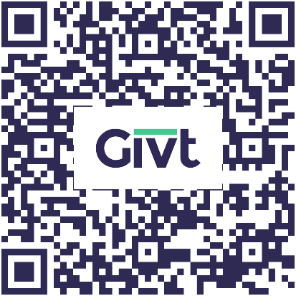 De diaconale collecte is bestemd voor het Wereldhuis, de veilige plek voor ongedocumenteerden in de stad. Geef via NL19 INGB 0004586420 t.n.v. Diaconie Oranjekerk ‘collecte 18 juli’. De kerkelijke collecte is bestemd voor de onkosten van de vieringen in de Oranjekerk. Geef via NL02 INGB 0004 8818 00 t.n.v. Oranjekerk ‘collecte 18 juli’.   Geven kan ook via Givt. De QR-code werkt alleen met de Givt-app. (staande) Slotlied 974: 1, 3, 4, 5 ‘Maak ons uw liefde, God, tot opmaat van het leven’Uitzending en zegen, gevolgd door tweemaal gezongen ‘Amen’Muziek		U bent van harte welkom voor ontmoeting bij koffie of thee in de inloopruimte of in de tuin.Voor wie dat nog niet deed: vul a.j.b. de korte vragenlijst ‘Kerk zijn na corona’ in. Gezamenlijke zomerdienstenDe komende 4 weken zijn de gezamenlijke zomerdiensten in de Willem de Zwijgerkerk en de Thomas. Er is dan géén dienst in de Oranjekerk. Willem de Zwijgerkerk (Olympiaweg 14)Zondag 25 juli 10.00u 3e zomerdienst met pastor Nelly Versteeg. Zondag 1 augustus 10.00u 4e zomerdienst met ds. Wilken Veen. De Thomaskerk (Prinses Irenestraat 36) Zondag 8 augustus 5e zomerdienst 10.30u ds. Evert Jan de WijerZondag 15 augustus 6e zomerdienst 10.30u ds. Evert Jan de WijerZomerse ontmoetingsmiddagen De zomerse ontmoetingsmiddagen in de Oranjekerk hebben dit jaar als thema ‘levenslied’ - over liederen en hun betekenis in ons leven. Henk Meulink, Fieke Klaver, Wielie Elhorst en Jantine Heuvelink zullen op eigen wijze invulling geven aan het thema. Iedereen is welkom op de dinsdagen 20 juli en 3, 17 en 31 augustus in de inloopruimte van de Oranjekerk. Inloop met koffie en thee vanaf 14.30u en van 15.00-16.30u het programma. Aanmelding is niet nodig.Open KerkDe Oranjekerk is open dinsdag t/m donderdag van 10.00-15.00u en zaterdag van 14.00-16.30u. U kunt ook een kijkje in de kerktuin nemen. Tijdens al deze momenten is in de inloopruimte de expositie ‘100 jaar Van der Helstplein’ te bekijken. De Oranjekapel aan de voorzijde van de Oranjekerk is dagelijks open tot 20.00u. www.oranjekerkamsterdam.nl